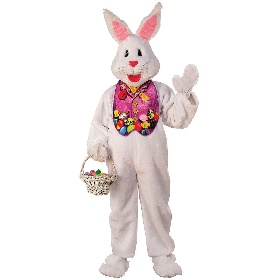 Κάνω επανάληψη του Simple Present, διασκεδάζοντας.(Δεν χρειάζεται να στείλετε τις απαντήσεις. Με το “Check”, ελέγχετε αν είναι σωστό και με το “Show” βλέπετε το σωστό.)Affirmative:https://www.perfect-english-grammar.com/present-simple-exercise-1.htmlhttps://www.perfect-english-grammar.com/present-simple-exercise-2.htmlInterrogative:https://www.perfect-english-grammar.com/present-simple-exercise-5.htmlWith the verb “To Be”https://www.perfect-english-grammar.com/present-simple-exercise-12.htmlNegative:https://www.perfect-english-grammar.com/present-simple-exercise-3.htmlhttps://www.perfect-english-grammar.com/present-simple-exercise-4.htmlIn your free time, watch some videos:https://www.youtube.com/watch?v=P09FiCLhd1Qeggs hunt:https://www.youtube.com/watch?v=PrNI1m5jBC4https://www.youtube.com/watch?v=8nx8cBfUcMcHappy Easter!!!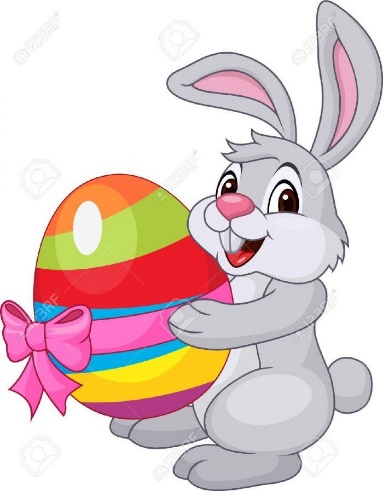 